20221001 1:00 QTISCS升级到3.0.4sp2（20220929 17:36版）20221010 0:00 追加DI点，重启2服务器sys守护平台后pscada界面 图元监控+报警okemcs  界面TVF图元监控+报警 均不上报20221019 11:00现场检测，10.43.91.1主域控；10.43.91.2主daq+dac+auth；91.2上查看ehdc查看emcs通道链路RTU191-222，采集均正常，数值正常ehrawdc查看emcsRTU数据，状态标志均是0，无效netstat -an|findstr 5352 看到2链路socket（91.2与主91.2和备91.1两链路）均ESTABLISHED，假握手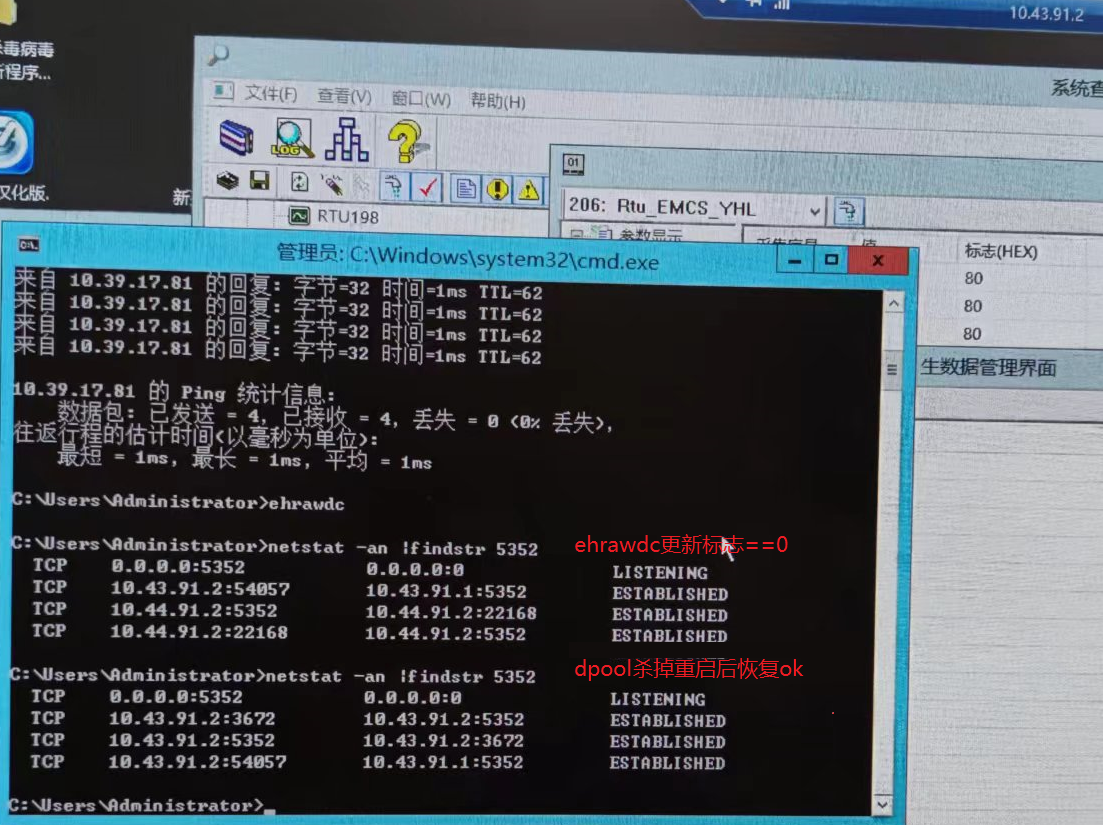 